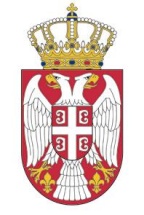 Република СрбијаАГЕНЦИЈА ЗА ЛИЦЕНЦИРАЊЕСТЕЧАЈНИХ УПРАВНИКАНа основу Решења стечајног судије Привредног суда у Крагујевцу, број предмета 41/2015 од 05.04.2016. године, којим се стечајни поступак наставља банкротством, а у складу са чланoвима 131., 132. и 133. Закона о стечају („Службени гласник РС“, бр. 104 од 16. децембра 2009, 99 од 27. децембра 2011 др.закон, 71 од 25. јула 2012 – Одлука УС и 83 од 5. августа 2014), Националним стандардом број 5 - Националним стандардом о начину и поступку уновчења имовине стечајног («Службени гласник Републике Србије» број 13/2010.), стечајни управник стечајног дужника
Акционарско друштво"АУТОТРАНСПОРТ" у стечају из Краљева,ул. Адрани 578 А
ОГЛАШАВАДругу продају покретне и непокретне имовине јавним надметањем
Предмет продаје је имовина коју као целину чини:Напомена:Купац је сагласан да продавац може да складишти возила у делу некадашњег царинског паркинга, ограђени део комплекса, са леве стране од улаза у комплекс и то без накнаде све до њихове продаје уз обавезу продавца да у том делу организује службу обезбеђења.Целокупна имовина је детаљно описана у продајној документацији.Право на учешће имају сва правна и физичка лица која:након добијања профактуре, изврше уплату ради откупа продајне документације у износу од 150.000,00 динара увећано за износ ПДВ-а. Профактура се може преузети сваког радног дана у периоду од 10 до 14 часова на адреси Југ Богданова бр.65/1-24, Краљево, уз обавезну најаву поверенику стечајног управника. Рок за откуп продајне документације је 22.01.2018. године;уплате депозит за учешће у поступку продаје на текући рачун Продавца број 160-444404-32 код „Bancа Intesа“ АД, или положе неопозиву првокласну банкарску гаранцију наплативу на први позив, најкасније 5 радних дана пре одржавања продаје (рок за уплату депозита је 22.01.2018. године). У случају да се као депозит положи првокласна банкарска гаранција, оригинал исте се ради провере мора доставити искључиво лично Служби финансија Агенције за лиценцирање стечајних управника-Центар за стечај, Београд, Теразије 23, 6. спрат, канцеларија број 610, најкасније 22.01.2018. године до 14:00 часова по београдском времену (GMT+1). У обзир ће се узети само банкарске гаранције које пристигну на назначену адресу у назначено време. Банкарска гаранција мора имати рок важења до 01.03.2018. године потпишу изјаву о губитку права на повраћај депозита која чини саставни део продајне документације.Имовина се купује у виђеном стању и може се разгледати након откупа продајне документације, сваким радним даном од 09 до 13 часова, а најкасније 5 радних дана пре заказане продаје (уз претходну најаву поверенику стечајног управника на број: 064/157-02-12).Након уплате депозита, а најкасније до 22.01.2018. године, потенцијални купци, ради правовремене евиденције, морају предати поверенику Агенције за лиценцирање стечајних управника: попуњен образац пријаве за учешће на јавном надметању, доказ о уплати депозита или копију банкарске гаранције, потписану изјаву о губитку права на повраћај депозита, извод из регистра привредних субјеката и ОП образац (ако се као потенцијални купац пријављује правно лице), овлашћење за заступање, уколико јавном надметању не присуствује потенцијални купац лично (за физичка лица) или законски заступник (за правна лица)Јавно надметање одржаће се дана 29.01.2018. године у 14:00 часова, по београдском времену (GMT+1), на следећој адреси: Агенција за лиценцирање стечајних управника - Центар за стечај, Београд, ул. Теразије бр. 23, III спрат, сала бр. 301 у присуству Комисије.Регистрација учесника почиње два сата пре почетка јавног надметања, а завршава се 10 минута пре почетка јавног надметања, односно у периоду од 12:00 до 13:50 часова, по београдском времену (GMT+1), на истој адреси.Стечајни управник спроводи јавно надметање тако што:региструје лица која имају право учешћа на јавном надметању (имају овлашћења или су лично присутна);отвара јавно надметање читајући правила надметања;позива учеснике да прихвате понуђену цену према унапред утврђеним корацима увећања;одржава ред на јавном надметању;проглашава за купца учесника који је прихватио највишу понуђену цену; потписује записник.У случају да на јавном надметању победи Купац који је депозит обезбедио банкарском гаранцијом, исти мора уплатити износ депозита на рачун стечајног дужника у року од два радна дана од дана јавног надметања, а пре закључења купопродајног уговора, након чега ће му бити враћена гаранција.Закључењу купопродајног уговора у законом прописаној форми се приступа под условом да је депозит који је обезбеђен банкарском гаранцијом уплаћен на рачун стечајног дужника. Рок за закључење купопродајног уговора у законом прописаној форми је 8 дана од дана јавног надметања. Проглашени купац је дужан да уплати преостали износ купопродајне цене у року од 8 дана од дана закључења купопродајног уговора. Ако проглашени купац одбије да потпише купопродајни уговор, или не уплати купопродајну цену у утврђеним роковима и по прописаној процедури, губи право на повраћај депозита, а за купца се проглашава други најбољи понуђач. Други најбољи понуђач има иста права и обавезе као проглашени купац. У случају да је други најбољи понуђач на јавном надметању депозит обезбедио банкарском гаранцијом, након одустајања проглашеног купца, исти мора уплатити износ депозита на рачун стечајног дужника у року од два радна дана од пријема обавештења којим се проглашава за купца, након чега ће му бити враћена гаранција. У конкретном случају, купопродајни уговор потписује се у законом прописаној форми у року од 3 радна дана од пријема обавештења којим се други најбољи понуђач проглашава за купца.Учесницима који на јавном надметању нису стекли статус купца или другог најбољег понуђача, депозит (гаранција) се враћа у року од 8 дана од дана јавног надметања. Уплатилац депозита губи право на повраћај депозита у складу са Изјавом о губитку права на повраћај депозита.Порезе и трошкове који произлазе из закљученог купопродајног уговора у целости сноси купац.У случају да за купца у поступку продаје буде проглашено правно или физичко лице које подлеже обавези подношења пријаве концентрације, сходно одредбама Закона о заштити конкуренције („Сл. гласник РС“ бр. 51/09 и 95/13), услови и рокови закључења уговора биће прилагођени роковима одлучивања Комисије за заштиту конкуренције. У наведеном случају, проглашеном купцу банкарска гаранција ће бити наплаћена у року предвиђеним огласом, односно депозит ће бити задржан до доношења одлуке Комисије за заштиту конкуренције. Другом најповољнијем понуђачу депозит или банкарска гаранција (уколико је износ депозита обезбеђен гаранцијом) биће задржани до доношења одлуке Комисије за заштиту конкуренције по поднетој пријави купца.Oвлашћено лице: повереник Петар Вуловић, контакт телефон: 064/157-02-12, e-mail: pvulovic@gmail.com  Редни
број
целине-пакетаПредмет продаје (редни број и назив имовинске целине-пакета)Почетна цена (дин.)Депозит (дин.)Целина 1-Комплекс Ауто база у Адранима код Краљева који чине:1. Земљиште на КП 336/1 КО Грдица-уписаној у ЛН 280 КО Грдица као градско грађевинско земљиште изван грађевинског подручја, Површина: 12.00hа, 53.00а, 98.00m², Врста права – својина; Облик својине – приватна „Аутотранспорт“ АД Краљево; обим удела 1/12. Сервисно ремонтна хала-изграђена на КП 336/1 КО Грдица уписана у ЛН 280 КО Грдица као објекат број 1-Пословна зграда за коју није утврђена делатност. Објекат има одобрење за употребу, површине у основи 12.012,00m², Врста права – својина; Облик својине – приватна „Аутотранспорт“ АД Краљево; обим удела 1/13. Техничко економски биро - изграђен на КП 336/1 КО Грдица,уписан у ЛН 280 КО Грдица као објекат број 2-Пословна зграда за коју није утврђена делатност. Објекат има одобрење за употребу, површине у основи 1.685,00m², Врста права – својина; Облик својине – приватна „Аутотранспорт“ АД Краљево; обим удела 1/14. Хала визуелне дијагностике-изграђена на КП 336/1 КО Грдица,уписана у ЛН 280 КО Грдица као објекат број 3-Пословна зграда за коју није утврђена делатност. Објекат има одобрење за употребу, површине у основи 1.218 m², Врста права – својина; Облик својине – приватна „Аутотранспорт“ АД Краљево; обим удела 1/15. Хала краткотрајних оправки--изграђена на КП 336/1 КО Грдица,уписана у ЛН 280 КО Грдица као објекат број 4-Пословна зграда за коју није утврђена делатност. Објекат има одобрење за употребу, површине у основи 1.253 m², Врста права – својина; Облик својине – приватна „Аутотранспорт“ АД Краљево; обим удела 1/16. Хала дневне неге--изграђена на КП 336/1 КО Грдица,уписана у ЛН 280 КО Грдица као објекат број 5-Пословна зграда за коју није утврђена делатност. Објекат има одобрење за употребу, површине у основи 1.215,00м², Врста права – својина; Облик својине – приватна „Аутотранспорт“ АД Краљево; обим удела 1/17.Енергетски блок--изграђена на КП 336/1 КО Грдица,уписана у ЛН 280 КО Грдица као објекат број 6-Пословна зграда за коју није утврђена делатност. Објекат има одобрење за употребу,
површине у основи 585,00м², Врста права – својина; Облик својине – приватна „Аутотранспорт“ АД Краљево; обим удела 1/18. Нова хала-изграђена на КП 336/1 КО Грдица,уписана у ЛН 280 КО Грдица као објекат број 7 - Пословна зграда за коју није утврђена делатност. Објекат има одобрење за употребу. површине у основи 666,00м², Врста права – својина; Облик својине – приватна „Аутотранспорт“ АД Краљево; обим удела 1/1; 
9. Мазутара-изграђена на КП 336/1, објекат није укњижен. Стечајни дужник је ванкњижни власник, површине у основи 200,00 m² 
10. Претоварна станица- изграђена на КП 336/1, објекат није укњижен. Стечајни дужник је ванкњижни власник, површине у основи 25,00м² 11. Портирница са надстрешницом- изграђена на КП 336/1, објекат није укњижен. Стечајни дужник је ванкњижни власник, површине у основи 125,00м² 12. Бензинска пумпа са надстрешницом - изграђена на КП 336/1, објекат није укњижен. Стечајни дужник је ванкњижни власник, површине у основи 220,00м²13. Црпна станица за отпадне воде-изграђена на КП 336/1, објекат није укњижен. Стечајни дужник је ванкњижни власник, површине у основи 20,00м² 
14. Бунар за техничку воду - изграђена на КП 336/1, објекат није укњижен. Стечајни дужник је ванкњижни власник, површине у основи 20,00м² 15. Објекти инфраструктуре на КП 336/1 КО Градица - прилазна саобраћајница, унутрашње саобраћајнице и манипулативне површине, кишна канализација, фекална канализација ван објеката, ограда круга са капијом, расвета круга, хидрантска мрежа у кругу.16. Основна средства - Сервисно Ремонтна хала - табела 1 са укупно 379 ставки из елабората о попису и процени покретне имовине17. Основна средства - Хала Дневне неге - табела 2 са укупно 38 ставки из елабората о попису и процени покретне имовине18. Основна средства - Хала Краткотрајних Оправки - табела 3 са укупно 80 ставки из елабората о попису и процени покретне имовине19. Основна средства - Хала Дијагностике - табела 4 са укупно 522 ставке из елабората о попису и процени покретне имовине20. Основна средства-Нова Хала-табела 5 са укупно 8 ставки из елабората о попису и процени покретне имовине.21. Основна средства-Техно Економски Биро -табела 6 са укупно 274 ставке из елабората о попису и процени покретне имовине22. Основна средства-Енергетски Блок-табела 7 са укупно 21 ставком из елабората о попису и процени покретне имовине23. Основна средства-Пумпа за гориво-табела 8 са укупно 5 ставки из елабората о попису и процени покретне имовине24. Залихе резервних делова-Магацин 10-табела А са укупно 1301 ставком из елабората о попису и процени покретне имовине.25. Залихе ситног инвентара-Магацин 15-табела-Б са укупно 139 ставки из елабората о попису и процени покретне имовине.26. Залихе ауто-гума Сава - Магацин 20-табела Ц из елабората о попису и процени покретне имовине са укупно 2 ставке из елабората о попису и процени покретне имовине27. Залихе ХТЗ опреме у коферу-Магацин 25-табела Д из елабората о попису и процени покретне имовине28. Канцеларијски потрошни материјал-Магацин 37 - табела Е са укупно 38 ставки из елабората о попису и процени покретне имовине29. Залихе горива у тзв. магацину 90 - табела Ф из елабората о попису и процени покретне имовине и то бензин 98 у количини од 605,00 литара, нафте у количини од 1307,00 литара и Евро дизела у количини од 1138,00 литара. Залихе су тзв. “мртво дно“ резервоара помешане са атмосферским падавинама, неупотребљиве и без вредности.30. Девастирана опрема – неупотребљиви делови мотора, шасија, лимарије и друге опреме у Сервисно ремонтној хали и круг предузећа - табела Г из елабората о попису и процени покретне имовине.260.523.740,00130.261.870,00